3 тайм «ребусы»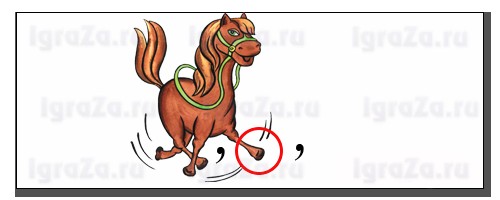 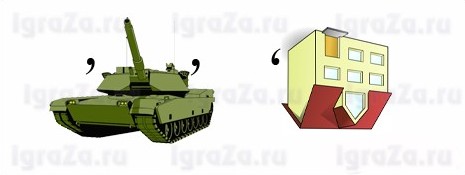 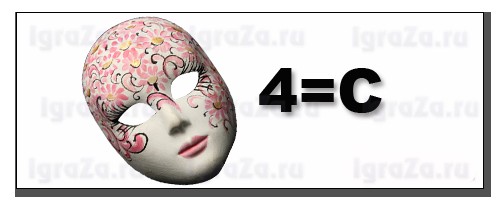 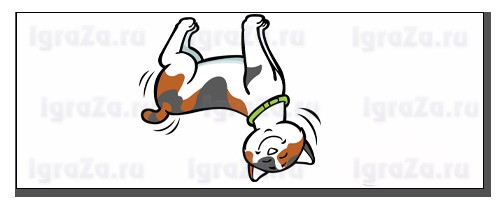 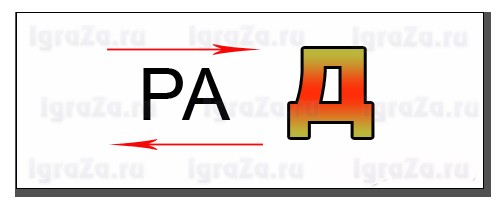 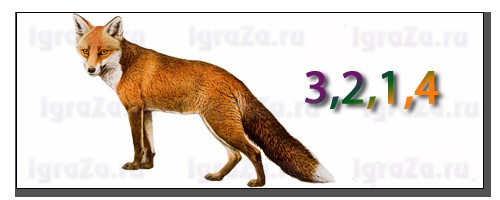 